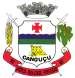 CÂMARA MUNICIPAL DE CANGUÇUESTADO DO RIO GRANDE DO SULRua General Osório, 979 – Canguçu – RS – Cep: 96.600-000DECRETO LEGISLATIVO Nº 328 DE 07 DE JUNHO DE 2022ALTERA O DECRETO LEGISLATIVO Nº 326/2022.MARCELO ROMIG MARON, Presidente da Câmara Municipal de Vereadores de Canguçu, Estado do Rio Grande do Sul, no uso das atribuições que são conferidas pela Lei Orgânica do Município;FAZ SABER e promulga o seguinte DECRETO LEGISLATIVO:Art. 1º. Fica alterado o período de férias do Prefeito Municipal, concedido pelo Decreto Legislativo nº 325/2022 e alterado pelo Decreto Legislativo nº 326/2022, de modo que o período restante de gozo das férias ocorrerá a partir de 06 de junho de 2022.Art. 2º. Este Decreto Legislativo entra em vigor na data de sua publicação.SALA DE SESSÕES JOAQUIM DE DEUS NUNESCANGUÇU/RS,MARCELO ROMIGAssinado de forma digital por MARCELO ROMIGMARON:999807970 MARON:99980797053Dados: 2022.06.07 13:23:21-03'00'MARCELO ROMIG MARONPresidenteRegistre-se e Publique-seEmerson Henzel Machado Primeiro SecretárioDOE SANGUE! DOE ÓRGÃOS! SALVE UMA VIDA!